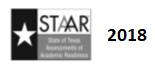 7.2A – 1 (S)									    				two Z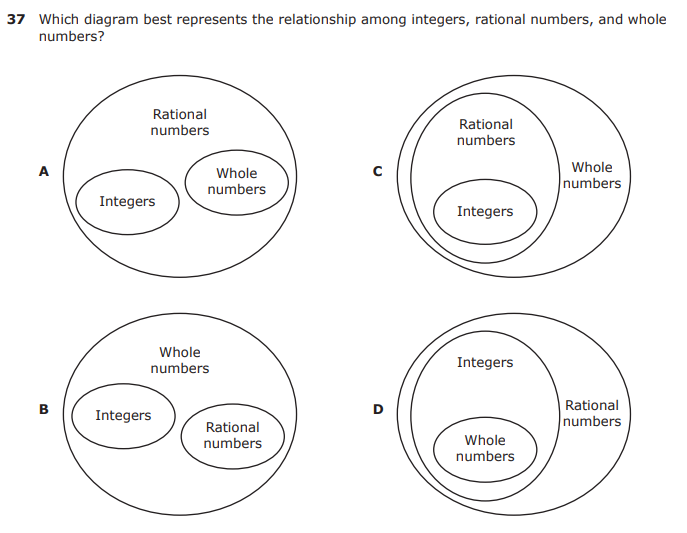 7.3A – 2 (S)									    				five -19.8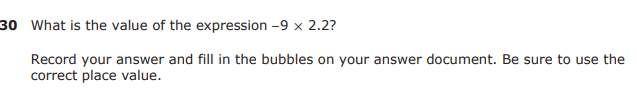 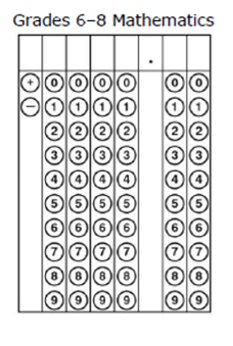 7.4C – 2 (S)						 	   							eight Z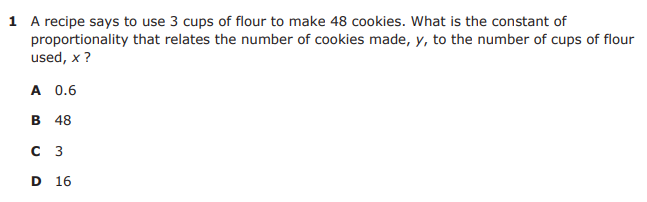 7.4E – 3 (S.)							   							eleven W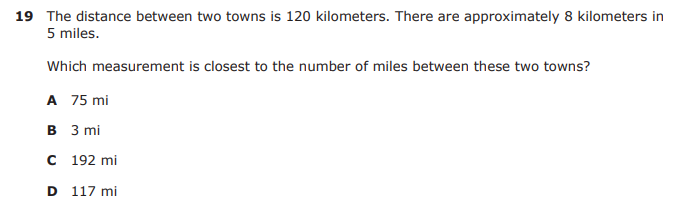 7.5A – 3 (S.)							   						fourteen X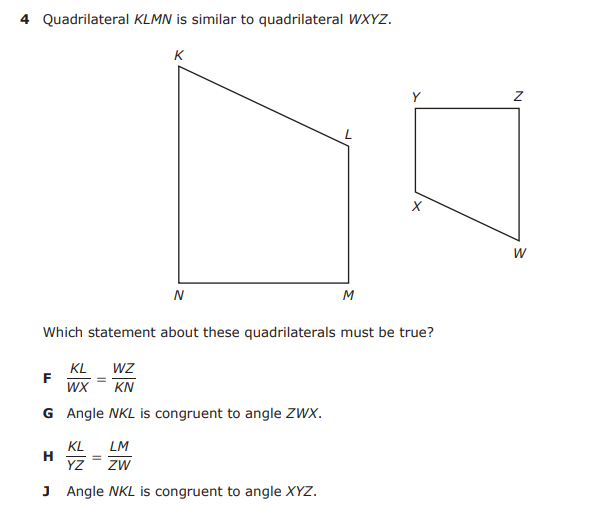 7.5B– 3 (S.)							   						fifteen X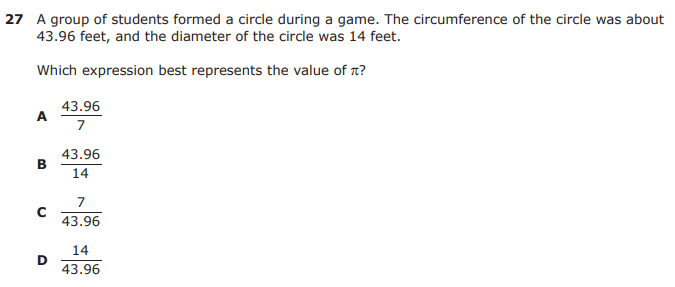 7.6A – 1 (S.)							   						sixteen Y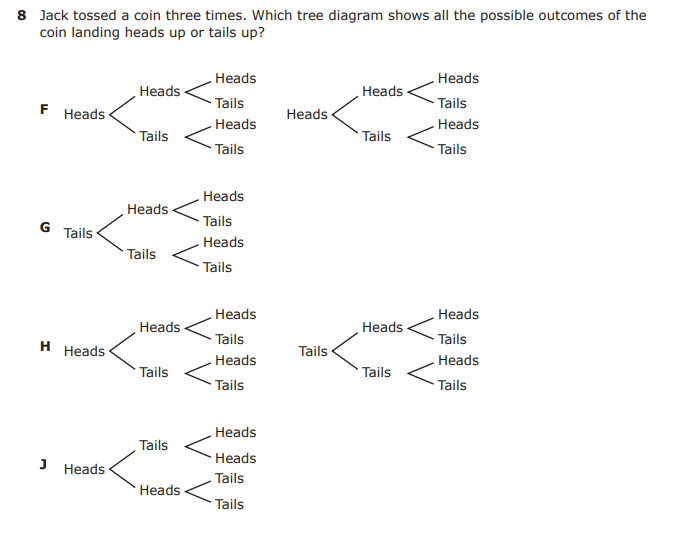 7.10B – 2 (S)							 				 	thirty one X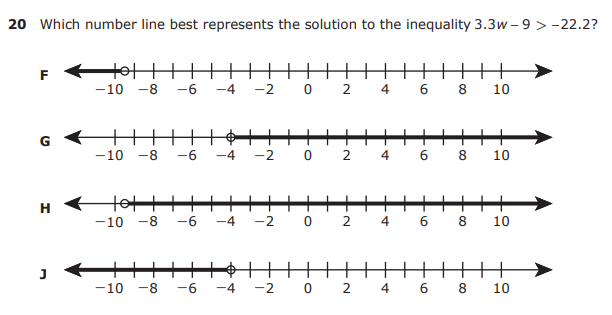 7.10C – 2 (S)											 		thirty three X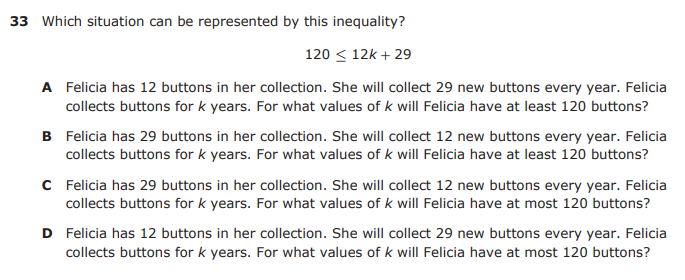 7.11B – 2 (S)											 			thirty six Y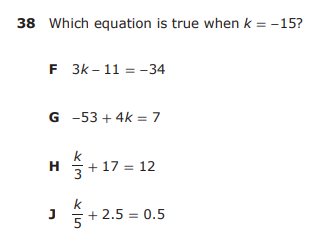 7.11C – 3 (S)											 		thirty seven 5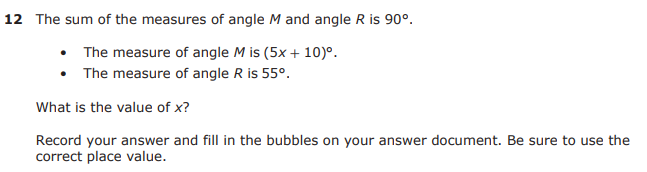 7.12B – 4 (S)											 		thirty eight Y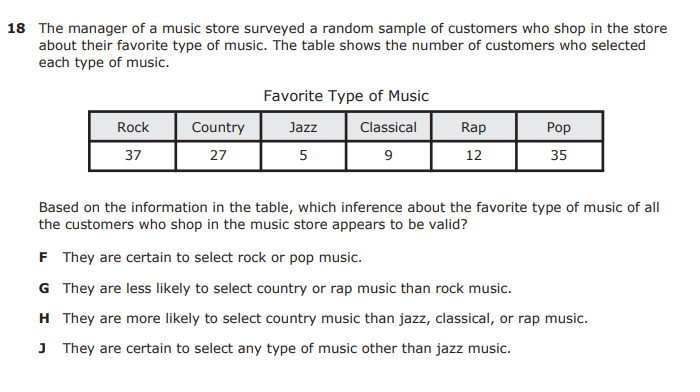 7.13A – 4 (S)												forty  1.92 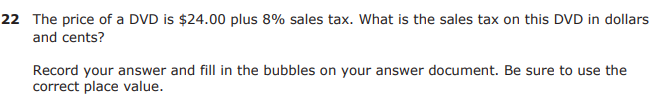 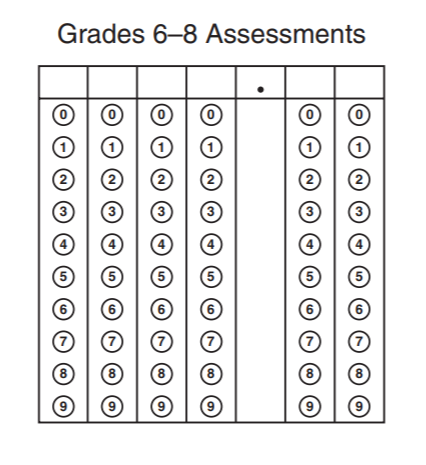 7.13C – 4 (S)										    				forty two Y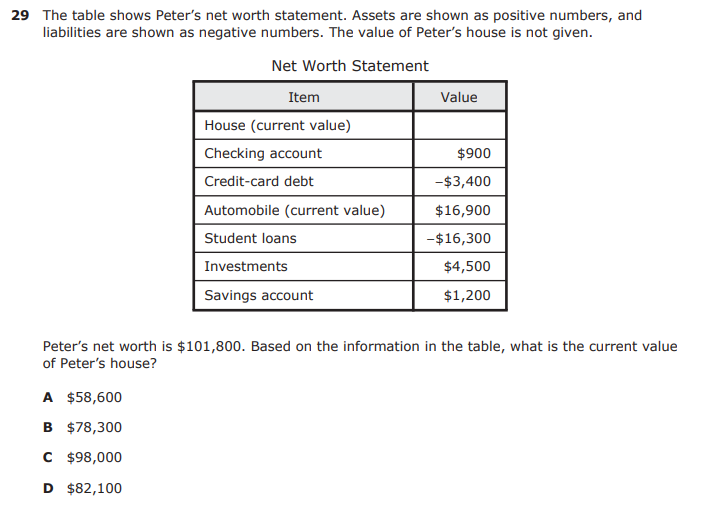 